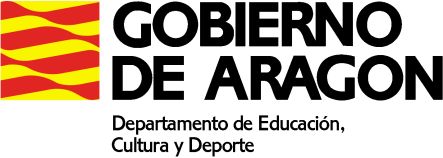 PLAN DE ACTIVIDADES DURANTE LA SUSPENSION DE LAS CLASES LECTIVAS PRESENCIALES (25 de mayo a 5 de junio de 2020)CURSO: InglésMATERIA: Competencias Clave N-2PROFESOR/A: Nuria TobajasMAIL del docente: ntobajas@educa.aragon.esACTIVIDADES SEMANA 10Realizar los modelos de exámenes anteriores de inglés en el enlace https://epa.educa.aragon.es/educapermanente/competencias_clave_n2/modelos_prueba.php, sobre todo los de los últimos años.ACTIVIDADES SEMANA 11Realizar los modelos de exámenes anteriores de inglés en el enlace https://epa.educa.aragon.es/educapermanente/competencias_clave_n2/modelos_prueba.php, sobre todo los de los últimos años.Nota 1: Se envían las actividades y serán corregidas por la profesora con las aclaraciones correspondientes.Nota 2: se pueden preguntar dudas por correo electrónico.Nota 3: Se pueden usar diccionarios traductores online, por ejemplo google translator o wordreference.ACCESO A MATERIALES ON LINE DE DIFERENTES NIVELES Y MATERIASAcceder a la siguiente dirección: http://aula2.educa.aragon.es/moodle/Elegir una de las enseñanzas: Competencias Clave de Nivel 2Seleccionar el botón: Entrar como invitadoUtilizar la contraseña adecuada a la enseñanza seleccionada: Competencias Clave N2: estuClaven2_15www.casacanal.es 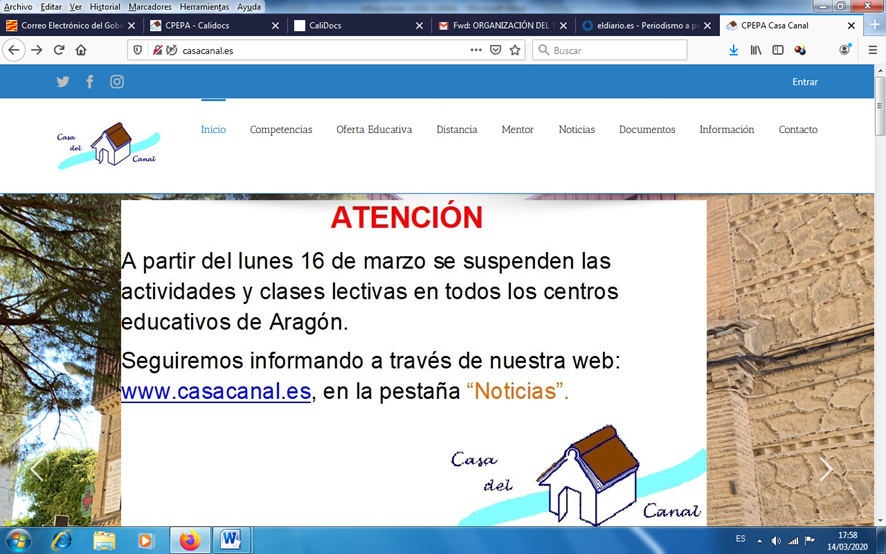 